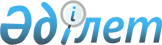 2011 жылы ақылы қоғамдық жұмыстарды ұйымдастыру туралы
					
			Күшін жойған
			
			
		
					Алматы облысы Еңбекшіқазақ ауданы әкімдігінің 2011 жылғы 10 қаңтардағы N 01 қаулысы. Алматы облысының Әділет департаменті Еңбекшіқазақ ауданының Әділет басқармасында 2011 жылы 25 қаңтарда N 2-8-169 тіркелді. Күші жойылды - Алматы облысы Еңбекшіқазақ ауданы әкімдігінің 2011 жылғы 07 ақпандағы N 34 қаулысымен      Ескерту. Күші жойылды - Алматы облысы Еңбекшіқазақ ауданы әкімдігінің 2011.02.07 N 34 Қаулысымен      

Қазақстан Республикасының "Халықты жұмыспен қамту туралы" Заңының 20-бабына сәйкес және Қазақстан Республикасы Үкіметінің 2001 жылғы 19 маусымдағы "Халықты жұмыспен қамту туралы" Қазақстан Республикасының 2001 жылғы 23 қаңтардағы Заңын іске асыру жөніндегі шаралар туралы" N 836 қаулысымен бекітілген қоғамдық жұмыстарды ұйымдастыру мен қаржыландырудың ережесі негізінде аудан әкімдігі ҚАУЛЫ ЕТЕДІ:



      1. Ақылы қоғамдық жұмыстар ұсыныс пен сұраныска сай жұмыссыз азаматтар үшін уақытша жұмыс орнын ашу жолымен ұйымдастырылсын.



      2. Ұйымдардың тізбелері, қоғамдық жұмыстардың түрлері, көлемі мен нақты жағдайлары, қатысушылардың еңбегіне төленетін ақының мөлшері және оларды қаржыландырудың көзі қосымшаға сай бекітілсін.



      3. Аудандық Әділет басқармасында 2010 жылы 2 ақпанда N 2-8-134 нөмірімен мемлекеттік тіркеуден өткен, аудандық "Еңбекшіқазақ" газетінің 5 ақпандағы N 6 санында жарияланған Еңбекшіқазақ ауданы әкімдігінің 2010 жылғы 5 қаңтардағы "Қоғамдық жұмысшылар жіберілетін ұйымдардың тізбесі, қоғамдық жұмыстардың түрлері, көлемі мен нақты жағдайлары, қатысушылардың еңбегіне төленетін ақының мөлшері және оларды қаржыландырудың көздерін бекіту туралы" N 01 қаулысының күші жойылсын.



      4. Осы қаулының орындалуын бақылау аудан әкімінің орынбасары Қадырбек Мұрат Болатұлына жүктелсін.



      5. Осы қаулы алғашқы ресми жарияланғаннан кейін күнтізбелік он күн өткен соң қолданысқа енгізілсін.      Аудан әкімі                                Ә. Тойбаев

Еңбекшіқазақ ауданы әкімдігінің

2011 жылдың 10 қаңтардағы

N 01 "2011 жылы ақылы қоғамдық

жұмыстарды ұйымдастыру

туралы" қаулысына

сәйкес 

Қоғамдық жұмысшылар жіберілетін ұйымдардың тізбесі, қоғамдық

жұыстардың түрлері, көлемі мен нақты жағдайлары, қатысушылардың

еңбегіне төленетін ақының мөлшері және оларды қаржыландырудың

көздері      "Еңбекшіқазақ ауданының жұмыспен

      қамту және әлеуметтік

      бағдарламалар" бөлімі

      мемлекеттік мекемесінің

      бастығы:                                   М. Аңсатбаев
					© 2012. Қазақстан Республикасы Әділет министрлігінің «Қазақстан Республикасының Заңнама және құқықтық ақпарат институты» ШЖҚ РМК
				Р/сҰйымдардың

тізбелеріҚоғамдық

жұмыстардың

түрлеріКөлемі мен

нақты

жағдайларыҚатысушы-

лардың

еңбегіне

төленетін

ақының

мөлшеріҚаржылан-

дыру

көздері1.Есік

қалалық

округіҰлы Отан

соғысына

қатысқан

ардагерлерге,

олардың

жесірлеріне,

жалғыз басты

зейнеткер-

лерге,

қарттарға

үйде

әлеуметтік

көмек

көрсету.Аймақтарды

көркейту,

экологиялық

жағдайды

жақсарту,

санитарлық

тазалау

жұмыстары

(ағаштар мен

жол

жиегіндегі

қоршауларды

әктеу, су

арықтарын

тазарту,

қалпына

келтіру, жол

жиегін

тазалау).Аймақтарды

көгалдандыру

(ағаштар мен

гүл

көшеттерін

отырғызу және

оларды күту),

Жеңіс, Алтын

Адам және

басқа

ескерткіш-

терді күту.Аймақтық

қоғамдық

науқандарды

өткізуге

қатысу

(көпшіліктің

ой-пікірлерін

сұрастыру,

халық және

мал санағы)

әскерге

азаматтарды

шақыру

жұмыстарына

қатысуға

көмек

көрсету.Әлеуметтік

мәдени мәні

бар

ғимараттардың

сақталуы және

көгалдандыру

жұмыстары.Кәмелетке

толмағандар

ісі жөніндегі

бөлімшенің

есебіне

қойылған

жасөспірім-

дермен жұмыс

жүргізуге

көмек

көрсету.Қоғамдық

жұмыстар

тұрақты жұмыс

орындары мен

бос жұмыс

орындарын

пайдаланбай,

жұмыссыздарға

әдейі

арналған;

толық емес

жұмыс уақыты

режимінде

жұмыспен

қамтылған

қызметкерлерге

арналған;арнаулы білімі

жоқ адамдардың

уақытша

жұмысқа

орналасуы;қоғамдық

жұмысты толық

емес жұмыс

күні

жағдайында

және икемді

кесте бойынша

жасау(5 күндік

толық емес

жұмыс күні, 2

күн демалыс

белгіленуі);толық емес

жұмыс уақыты

режимімен (5-6

сағат);жұмыс орнының

жұмыс жасауға

ыңғайлы болуы;еңбек

қауіпсіз-

дігінің

сақталуы;еңбек ақының

уақтылы

төленуі.Қазақстан

Республика-

сының

заңында

белгіленген

айлық

жалақының

ең төменгі

мөлшерінен

кем емес

(15 999

теңге).Жергілікті

бюджет2.Ауылдық

округтер:Ұлы Отан

соғысына

қатысқан

ардагерлерге,

олардың

жесірлеріне,

жалғыз басты

зейнеткер-

лерге,

қарттарға

үйде

әлеуметтік

көмек

көрсету.Аймақтарды

көркейту,

экологиялық

жағдайды

жақсарту,

санитарлық

тазалау

жұмыстары

(ағаштар мен

жол

жиегіндегі

қоршауларды

әктеу, су

арықтарын

тазарту,

қалпына

келтіру, жол

жиегін

тазалау).Аймақтарды

көгалдандыру

(ағаштар мен

гүл

көшеттерін

отырғызу және

оларды күту),

ескерткіш-

терді күту.Аймақтық

қоғамдық

науқандарды

өткізуге

қатысу

(көпшіліктің

ой-пікірлерін

сұрастыру,

халық және

мал санағы),

әскерге

азаматтарды

шақыру

жұмыстарына

қатысуға

көмек

көрсету.Әлеуметтік

мәдени мәні

бар

ғимараттардың

сақталуы және

көгалдандыру

жұмыстары.Кәмелетке

толмағандар

ісі жөніндегі

бөлімшенің

есебіне

қойылған

жасөспірім-

дермен жұмыс

жүргізуге

көмек

көрсету.Мүмкіндігі

шектеулі

балаларды

тәрбиелеп

отырған

отбасыларына

әлеуметтік

тұрмыстық

жағдайларын

жақсартуға

көмек

көрсету,

кемтар

балаларға

арналған

психологиялық

және

педагогикалық

түзетуге

көмек.Жалпы

малдәрігерлік

іс-шараларды

жүргізугекөмектесу

(паспорттан-

дыру,

ен салу).Архивтік

құжаттарды

жаңарту.

Аудандық

мұрағатқа

құжаттар

өткізуге

көмек

көрсету.Халыққа

хат-хабар

жеткізіп

беру.Қоғамдық

жұмыстар

тұрақты жұмыс

орындары мен

бос жұмыс

орындарын

пайдаланбай,

жұмыссыздарға

әдейі

арналған;толық емес

жұмыс уақыты

режимінде

жұмыспен

қамтылған

қызметкерлерге

арналған;арнаулы білімі

жоқ адамдардың

уақытша

жұмысқа

орналасуы;қоғамдық

жұмысты толық

емес жұмыс

күні

жағдайында

және икемді

кесте бойынша

жасау (5

күндік толық

емес жұмыс

күні, 2 күн

демалыс

белгіленуі);толық емес

жұмыс уақыты

режимімен (5-6

сағат);жұмыс орнының

жұмыс жасауға

ыңғайлы болуы;еңбек

қауіпсіз-

дігінің

сақталуы;еңбек ақының

уақтылы

төленуі.Қазақстан

Республика-

сының

заңында

белгіленген

айлық

жалақының

ең төменгі

мөлшерінен

кем емес

(15 999

теңге).Жергілікті

бюджет2.АватҰлы Отан

соғысына

қатысқан

ардагерлерге,

олардың

жесірлеріне,

жалғыз басты

зейнеткер-

лерге,

қарттарға

үйде

әлеуметтік

көмек

көрсету.Аймақтарды

көркейту,

экологиялық

жағдайды

жақсарту,

санитарлық

тазалау

жұмыстары

(ағаштар мен

жол

жиегіндегі

қоршауларды

әктеу, су

арықтарын

тазарту,

қалпына

келтіру, жол

жиегін

тазалау).Аймақтарды

көгалдандыру

(ағаштар мен

гүл

көшеттерін

отырғызу және

оларды күту),

ескерткіш-

терді күту.Аймақтық

қоғамдық

науқандарды

өткізуге

қатысу

(көпшіліктің

ой-пікірлерін

сұрастыру,

халық және

мал санағы),

әскерге

азаматтарды

шақыру

жұмыстарына

қатысуға

көмек

көрсету.Әлеуметтік

мәдени мәні

бар

ғимараттардың

сақталуы және

көгалдандыру

жұмыстары.Кәмелетке

толмағандар

ісі жөніндегі

бөлімшенің

есебіне

қойылған

жасөспірім-

дермен жұмыс

жүргізуге

көмек

көрсету.Мүмкіндігі

шектеулі

балаларды

тәрбиелеп

отырған

отбасыларына

әлеуметтік

тұрмыстық

жағдайларын

жақсартуға

көмек

көрсету,

кемтар

балаларға

арналған

психологиялық

және

педагогикалық

түзетуге

көмек.Жалпы

малдәрігерлік

іс-шараларды

жүргізугекөмектесу

(паспорттан-

дыру,

ен салу).Архивтік

құжаттарды

жаңарту.

Аудандық

мұрағатқа

құжаттар

өткізуге

көмек

көрсету.Халыққа

хат-хабар

жеткізіп

беру.Қоғамдық

жұмыстар

тұрақты жұмыс

орындары мен

бос жұмыс

орындарын

пайдаланбай,

жұмыссыздарға

әдейі

арналған;толық емес

жұмыс уақыты

режимінде

жұмыспен

қамтылған

қызметкерлерге

арналған;арнаулы білімі

жоқ адамдардың

уақытша

жұмысқа

орналасуы;қоғамдық

жұмысты толық

емес жұмыс

күні

жағдайында

және икемді

кесте бойынша

жасау (5

күндік толық

емес жұмыс

күні, 2 күн

демалыс

белгіленуі);толық емес

жұмыс уақыты

режимімен (5-6

сағат);жұмыс орнының

жұмыс жасауға

ыңғайлы болуы;еңбек

қауіпсіз-

дігінің

сақталуы;еңбек ақының

уақтылы

төленуі.Қазақстан

Республика-

сының

заңында

белгіленген

айлық

жалақының

ең төменгі

мөлшерінен

кем емес

(15 999

теңге).Жергілікті

бюджет2.АқшиҰлы Отан

соғысына

қатысқан

ардагерлерге,

олардың

жесірлеріне,

жалғыз басты

зейнеткер-

лерге,

қарттарға

үйде

әлеуметтік

көмек

көрсету.Аймақтарды

көркейту,

экологиялық

жағдайды

жақсарту,

санитарлық

тазалау

жұмыстары

(ағаштар мен

жол

жиегіндегі

қоршауларды

әктеу, су

арықтарын

тазарту,

қалпына

келтіру, жол

жиегін

тазалау).Аймақтарды

көгалдандыру

(ағаштар мен

гүл

көшеттерін

отырғызу және

оларды күту),

ескерткіш-

терді күту.Аймақтық

қоғамдық

науқандарды

өткізуге

қатысу

(көпшіліктің

ой-пікірлерін

сұрастыру,

халық және

мал санағы),

әскерге

азаматтарды

шақыру

жұмыстарына

қатысуға

көмек

көрсету.Әлеуметтік

мәдени мәні

бар

ғимараттардың

сақталуы және

көгалдандыру

жұмыстары.Кәмелетке

толмағандар

ісі жөніндегі

бөлімшенің

есебіне

қойылған

жасөспірім-

дермен жұмыс

жүргізуге

көмек

көрсету.Мүмкіндігі

шектеулі

балаларды

тәрбиелеп

отырған

отбасыларына

әлеуметтік

тұрмыстық

жағдайларын

жақсартуға

көмек

көрсету,

кемтар

балаларға

арналған

психологиялық

және

педагогикалық

түзетуге

көмек.Жалпы

малдәрігерлік

іс-шараларды

жүргізугекөмектесу

(паспорттан-

дыру,

ен салу).Архивтік

құжаттарды

жаңарту.

Аудандық

мұрағатқа

құжаттар

өткізуге

көмек

көрсету.Халыққа

хат-хабар

жеткізіп

беру.Қоғамдық

жұмыстар

тұрақты жұмыс

орындары мен

бос жұмыс

орындарын

пайдаланбай,

жұмыссыздарға

әдейі

арналған;толық емес

жұмыс уақыты

режимінде

жұмыспен

қамтылған

қызметкерлерге

арналған;арнаулы білімі

жоқ адамдардың

уақытша

жұмысқа

орналасуы;қоғамдық

жұмысты толық

емес жұмыс

күні

жағдайында

және икемді

кесте бойынша

жасау (5

күндік толық

емес жұмыс

күні, 2 күн

демалыс

белгіленуі);толық емес

жұмыс уақыты

режимімен (5-6

сағат);жұмыс орнының

жұмыс жасауға

ыңғайлы болуы;еңбек

қауіпсіз-

дігінің

сақталуы;еңбек ақының

уақтылы

төленуі.Қазақстан

Республика-

сының

заңында

белгіленген

айлық

жалақының

ең төменгі

мөлшерінен

кем емес

(15 999

теңге).Жергілікті

бюджет2.АсыҰлы Отан

соғысына

қатысқан

ардагерлерге,

олардың

жесірлеріне,

жалғыз басты

зейнеткер-

лерге,

қарттарға

үйде

әлеуметтік

көмек

көрсету.Аймақтарды

көркейту,

экологиялық

жағдайды

жақсарту,

санитарлық

тазалау

жұмыстары

(ағаштар мен

жол

жиегіндегі

қоршауларды

әктеу, су

арықтарын

тазарту,

қалпына

келтіру, жол

жиегін

тазалау).Аймақтарды

көгалдандыру

(ағаштар мен

гүл

көшеттерін

отырғызу және

оларды күту),

ескерткіш-

терді күту.Аймақтық

қоғамдық

науқандарды

өткізуге

қатысу

(көпшіліктің

ой-пікірлерін

сұрастыру,

халық және

мал санағы),

әскерге

азаматтарды

шақыру

жұмыстарына

қатысуға

көмек

көрсету.Әлеуметтік

мәдени мәні

бар

ғимараттардың

сақталуы және

көгалдандыру

жұмыстары.Кәмелетке

толмағандар

ісі жөніндегі

бөлімшенің

есебіне

қойылған

жасөспірім-

дермен жұмыс

жүргізуге

көмек

көрсету.Мүмкіндігі

шектеулі

балаларды

тәрбиелеп

отырған

отбасыларына

әлеуметтік

тұрмыстық

жағдайларын

жақсартуға

көмек

көрсету,

кемтар

балаларға

арналған

психологиялық

және

педагогикалық

түзетуге

көмек.Жалпы

малдәрігерлік

іс-шараларды

жүргізугекөмектесу

(паспорттан-

дыру,

ен салу).Архивтік

құжаттарды

жаңарту.

Аудандық

мұрағатқа

құжаттар

өткізуге

көмек

көрсету.Халыққа

хат-хабар

жеткізіп

беру.Қоғамдық

жұмыстар

тұрақты жұмыс

орындары мен

бос жұмыс

орындарын

пайдаланбай,

жұмыссыздарға

әдейі

арналған;толық емес

жұмыс уақыты

режимінде

жұмыспен

қамтылған

қызметкерлерге

арналған;арнаулы білімі

жоқ адамдардың

уақытша

жұмысқа

орналасуы;қоғамдық

жұмысты толық

емес жұмыс

күні

жағдайында

және икемді

кесте бойынша

жасау (5

күндік толық

емес жұмыс

күні, 2 күн

демалыс

белгіленуі);толық емес

жұмыс уақыты

режимімен (5-6

сағат);жұмыс орнының

жұмыс жасауға

ыңғайлы болуы;еңбек

қауіпсіз-

дігінің

сақталуы;еңбек ақының

уақтылы

төленуі.Қазақстан

Республика-

сының

заңында

белгіленген

айлық

жалақының

ең төменгі

мөлшерінен

кем емес

(15 999

теңге).Жергілікті

бюджет2.БайтерекҰлы Отан

соғысына

қатысқан

ардагерлерге,

олардың

жесірлеріне,

жалғыз басты

зейнеткер-

лерге,

қарттарға

үйде

әлеуметтік

көмек

көрсету.Аймақтарды

көркейту,

экологиялық

жағдайды

жақсарту,

санитарлық

тазалау

жұмыстары

(ағаштар мен

жол

жиегіндегі

қоршауларды

әктеу, су

арықтарын

тазарту,

қалпына

келтіру, жол

жиегін

тазалау).Аймақтарды

көгалдандыру

(ағаштар мен

гүл

көшеттерін

отырғызу және

оларды күту),

ескерткіш-

терді күту.Аймақтық

қоғамдық

науқандарды

өткізуге

қатысу

(көпшіліктің

ой-пікірлерін

сұрастыру,

халық және

мал санағы),

әскерге

азаматтарды

шақыру

жұмыстарына

қатысуға

көмек

көрсету.Әлеуметтік

мәдени мәні

бар

ғимараттардың

сақталуы және

көгалдандыру

жұмыстары.Кәмелетке

толмағандар

ісі жөніндегі

бөлімшенің

есебіне

қойылған

жасөспірім-

дермен жұмыс

жүргізуге

көмек

көрсету.Мүмкіндігі

шектеулі

балаларды

тәрбиелеп

отырған

отбасыларына

әлеуметтік

тұрмыстық

жағдайларын

жақсартуға

көмек

көрсету,

кемтар

балаларға

арналған

психологиялық

және

педагогикалық

түзетуге

көмек.Жалпы

малдәрігерлік

іс-шараларды

жүргізугекөмектесу

(паспорттан-

дыру,

ен салу).Архивтік

құжаттарды

жаңарту.

Аудандық

мұрағатқа

құжаттар

өткізуге

көмек

көрсету.Халыққа

хат-хабар

жеткізіп

беру.Қоғамдық

жұмыстар

тұрақты жұмыс

орындары мен

бос жұмыс

орындарын

пайдаланбай,

жұмыссыздарға

әдейі

арналған;толық емес

жұмыс уақыты

режимінде

жұмыспен

қамтылған

қызметкерлерге

арналған;арнаулы білімі

жоқ адамдардың

уақытша

жұмысқа

орналасуы;қоғамдық

жұмысты толық

емес жұмыс

күні

жағдайында

және икемді

кесте бойынша

жасау (5

күндік толық

емес жұмыс

күні, 2 күн

демалыс

белгіленуі);толық емес

жұмыс уақыты

режимімен (5-6

сағат);жұмыс орнының

жұмыс жасауға

ыңғайлы болуы;еңбек

қауіпсіз-

дігінің

сақталуы;еңбек ақының

уақтылы

төленуі.Қазақстан

Республика-

сының

заңында

белгіленген

айлық

жалақының

ең төменгі

мөлшерінен

кем емес

(15 999

теңге).Жергілікті

бюджет2.БалтабайҰлы Отан

соғысына

қатысқан

ардагерлерге,

олардың

жесірлеріне,

жалғыз басты

зейнеткер-

лерге,

қарттарға

үйде

әлеуметтік

көмек

көрсету.Аймақтарды

көркейту,

экологиялық

жағдайды

жақсарту,

санитарлық

тазалау

жұмыстары

(ағаштар мен

жол

жиегіндегі

қоршауларды

әктеу, су

арықтарын

тазарту,

қалпына

келтіру, жол

жиегін

тазалау).Аймақтарды

көгалдандыру

(ағаштар мен

гүл

көшеттерін

отырғызу және

оларды күту),

ескерткіш-

терді күту.Аймақтық

қоғамдық

науқандарды

өткізуге

қатысу

(көпшіліктің

ой-пікірлерін

сұрастыру,

халық және

мал санағы),

әскерге

азаматтарды

шақыру

жұмыстарына

қатысуға

көмек

көрсету.Әлеуметтік

мәдени мәні

бар

ғимараттардың

сақталуы және

көгалдандыру

жұмыстары.Кәмелетке

толмағандар

ісі жөніндегі

бөлімшенің

есебіне

қойылған

жасөспірім-

дермен жұмыс

жүргізуге

көмек

көрсету.Мүмкіндігі

шектеулі

балаларды

тәрбиелеп

отырған

отбасыларына

әлеуметтік

тұрмыстық

жағдайларын

жақсартуға

көмек

көрсету,

кемтар

балаларға

арналған

психологиялық

және

педагогикалық

түзетуге

көмек.Жалпы

малдәрігерлік

іс-шараларды

жүргізугекөмектесу

(паспорттан-

дыру,

ен салу).Архивтік

құжаттарды

жаңарту.

Аудандық

мұрағатқа

құжаттар

өткізуге

көмек

көрсету.Халыққа

хат-хабар

жеткізіп

беру.Қоғамдық

жұмыстар

тұрақты жұмыс

орындары мен

бос жұмыс

орындарын

пайдаланбай,

жұмыссыздарға

әдейі

арналған;толық емес

жұмыс уақыты

режимінде

жұмыспен

қамтылған

қызметкерлерге

арналған;арнаулы білімі

жоқ адамдардың

уақытша

жұмысқа

орналасуы;қоғамдық

жұмысты толық

емес жұмыс

күні

жағдайында

және икемді

кесте бойынша

жасау (5

күндік толық

емес жұмыс

күні, 2 күн

демалыс

белгіленуі);толық емес

жұмыс уақыты

режимімен (5-6

сағат);жұмыс орнының

жұмыс жасауға

ыңғайлы болуы;еңбек

қауіпсіз-

дігінің

сақталуы;еңбек ақының

уақтылы

төленуі.Қазақстан

Республика-

сының

заңында

белгіленген

айлық

жалақының

ең төменгі

мөлшерінен

кем емес

(15 999

теңге).Жергілікті

бюджет2.БартогайҰлы Отан

соғысына

қатысқан

ардагерлерге,

олардың

жесірлеріне,

жалғыз басты

зейнеткер-

лерге,

қарттарға

үйде

әлеуметтік

көмек

көрсету.Аймақтарды

көркейту,

экологиялық

жағдайды

жақсарту,

санитарлық

тазалау

жұмыстары

(ағаштар мен

жол

жиегіндегі

қоршауларды

әктеу, су

арықтарын

тазарту,

қалпына

келтіру, жол

жиегін

тазалау).Аймақтарды

көгалдандыру

(ағаштар мен

гүл

көшеттерін

отырғызу және

оларды күту),

ескерткіш-

терді күту.Аймақтық

қоғамдық

науқандарды

өткізуге

қатысу

(көпшіліктің

ой-пікірлерін

сұрастыру,

халық және

мал санағы),

әскерге

азаматтарды

шақыру

жұмыстарына

қатысуға

көмек

көрсету.Әлеуметтік

мәдени мәні

бар

ғимараттардың

сақталуы және

көгалдандыру

жұмыстары.Кәмелетке

толмағандар

ісі жөніндегі

бөлімшенің

есебіне

қойылған

жасөспірім-

дермен жұмыс

жүргізуге

көмек

көрсету.Мүмкіндігі

шектеулі

балаларды

тәрбиелеп

отырған

отбасыларына

әлеуметтік

тұрмыстық

жағдайларын

жақсартуға

көмек

көрсету,

кемтар

балаларға

арналған

психологиялық

және

педагогикалық

түзетуге

көмек.Жалпы

малдәрігерлік

іс-шараларды

жүргізугекөмектесу

(паспорттан-

дыру,

ен салу).Архивтік

құжаттарды

жаңарту.

Аудандық

мұрағатқа

құжаттар

өткізуге

көмек

көрсету.Халыққа

хат-хабар

жеткізіп

беру.Қоғамдық

жұмыстар

тұрақты жұмыс

орындары мен

бос жұмыс

орындарын

пайдаланбай,

жұмыссыздарға

әдейі

арналған;толық емес

жұмыс уақыты

режимінде

жұмыспен

қамтылған

қызметкерлерге

арналған;арнаулы білімі

жоқ адамдардың

уақытша

жұмысқа

орналасуы;қоғамдық

жұмысты толық

емес жұмыс

күні

жағдайында

және икемді

кесте бойынша

жасау (5

күндік толық

емес жұмыс

күні, 2 күн

демалыс

белгіленуі);толық емес

жұмыс уақыты

режимімен (5-6

сағат);жұмыс орнының

жұмыс жасауға

ыңғайлы болуы;еңбек

қауіпсіз-

дігінің

сақталуы;еңбек ақының

уақтылы

төленуі.Қазақстан

Республика-

сының

заңында

белгіленген

айлық

жалақының

ең төменгі

мөлшерінен

кем емес

(15 999

теңге).Жергілікті

бюджет2.БөлекҰлы Отан

соғысына

қатысқан

ардагерлерге,

олардың

жесірлеріне,

жалғыз басты

зейнеткер-

лерге,

қарттарға

үйде

әлеуметтік

көмек

көрсету.Аймақтарды

көркейту,

экологиялық

жағдайды

жақсарту,

санитарлық

тазалау

жұмыстары

(ағаштар мен

жол

жиегіндегі

қоршауларды

әктеу, су

арықтарын

тазарту,

қалпына

келтіру, жол

жиегін

тазалау).Аймақтарды

көгалдандыру

(ағаштар мен

гүл

көшеттерін

отырғызу және

оларды күту),

ескерткіш-

терді күту.Аймақтық

қоғамдық

науқандарды

өткізуге

қатысу

(көпшіліктің

ой-пікірлерін

сұрастыру,

халық және

мал санағы),

әскерге

азаматтарды

шақыру

жұмыстарына

қатысуға

көмек

көрсету.Әлеуметтік

мәдени мәні

бар

ғимараттардың

сақталуы және

көгалдандыру

жұмыстары.Кәмелетке

толмағандар

ісі жөніндегі

бөлімшенің

есебіне

қойылған

жасөспірім-

дермен жұмыс

жүргізуге

көмек

көрсету.Мүмкіндігі

шектеулі

балаларды

тәрбиелеп

отырған

отбасыларына

әлеуметтік

тұрмыстық

жағдайларын

жақсартуға

көмек

көрсету,

кемтар

балаларға

арналған

психологиялық

және

педагогикалық

түзетуге

көмек.Жалпы

малдәрігерлік

іс-шараларды

жүргізугекөмектесу

(паспорттан-

дыру,

ен салу).Архивтік

құжаттарды

жаңарту.

Аудандық

мұрағатқа

құжаттар

өткізуге

көмек

көрсету.Халыққа

хат-хабар

жеткізіп

беру.Қоғамдық

жұмыстар

тұрақты жұмыс

орындары мен

бос жұмыс

орындарын

пайдаланбай,

жұмыссыздарға

әдейі

арналған;толық емес

жұмыс уақыты

режимінде

жұмыспен

қамтылған

қызметкерлерге

арналған;арнаулы білімі

жоқ адамдардың

уақытша

жұмысқа

орналасуы;қоғамдық

жұмысты толық

емес жұмыс

күні

жағдайында

және икемді

кесте бойынша

жасау (5

күндік толық

емес жұмыс

күні, 2 күн

демалыс

белгіленуі);толық емес

жұмыс уақыты

режимімен (5-6

сағат);жұмыс орнының

жұмыс жасауға

ыңғайлы болуы;еңбек

қауіпсіз-

дігінің

сақталуы;еңбек ақының

уақтылы

төленуі.Қазақстан

Республика-

сының

заңында

белгіленген

айлық

жалақының

ең төменгі

мөлшерінен

кем емес

(15 999

теңге).Жергілікті

бюджет2.ЖанашарҰлы Отан

соғысына

қатысқан

ардагерлерге,

олардың

жесірлеріне,

жалғыз басты

зейнеткер-

лерге,

қарттарға

үйде

әлеуметтік

көмек

көрсету.Аймақтарды

көркейту,

экологиялық

жағдайды

жақсарту,

санитарлық

тазалау

жұмыстары

(ағаштар мен

жол

жиегіндегі

қоршауларды

әктеу, су

арықтарын

тазарту,

қалпына

келтіру, жол

жиегін

тазалау).Аймақтарды

көгалдандыру

(ағаштар мен

гүл

көшеттерін

отырғызу және

оларды күту),

ескерткіш-

терді күту.Аймақтық

қоғамдық

науқандарды

өткізуге

қатысу

(көпшіліктің

ой-пікірлерін

сұрастыру,

халық және

мал санағы),

әскерге

азаматтарды

шақыру

жұмыстарына

қатысуға

көмек

көрсету.Әлеуметтік

мәдени мәні

бар

ғимараттардың

сақталуы және

көгалдандыру

жұмыстары.Кәмелетке

толмағандар

ісі жөніндегі

бөлімшенің

есебіне

қойылған

жасөспірім-

дермен жұмыс

жүргізуге

көмек

көрсету.Мүмкіндігі

шектеулі

балаларды

тәрбиелеп

отырған

отбасыларына

әлеуметтік

тұрмыстық

жағдайларын

жақсартуға

көмек

көрсету,

кемтар

балаларға

арналған

психологиялық

және

педагогикалық

түзетуге

көмек.Жалпы

малдәрігерлік

іс-шараларды

жүргізугекөмектесу

(паспорттан-

дыру,

ен салу).Архивтік

құжаттарды

жаңарту.

Аудандық

мұрағатқа

құжаттар

өткізуге

көмек

көрсету.Халыққа

хат-хабар

жеткізіп

беру.Қоғамдық

жұмыстар

тұрақты жұмыс

орындары мен

бос жұмыс

орындарын

пайдаланбай,

жұмыссыздарға

әдейі

арналған;толық емес

жұмыс уақыты

режимінде

жұмыспен

қамтылған

қызметкерлерге

арналған;арнаулы білімі

жоқ адамдардың

уақытша

жұмысқа

орналасуы;қоғамдық

жұмысты толық

емес жұмыс

күні

жағдайында

және икемді

кесте бойынша

жасау (5

күндік толық

емес жұмыс

күні, 2 күн

демалыс

белгіленуі);толық емес

жұмыс уақыты

режимімен (5-6

сағат);жұмыс орнының

жұмыс жасауға

ыңғайлы болуы;еңбек

қауіпсіз-

дігінің

сақталуы;еңбек ақының

уақтылы

төленуі.Қазақстан

Республика-

сының

заңында

белгіленген

айлық

жалақының

ең төменгі

мөлшерінен

кем емес

(15 999

теңге).Жергілікті

бюджет2.ҚазақстанҰлы Отан

соғысына

қатысқан

ардагерлерге,

олардың

жесірлеріне,

жалғыз басты

зейнеткер-

лерге,

қарттарға

үйде

әлеуметтік

көмек

көрсету.Аймақтарды

көркейту,

экологиялық

жағдайды

жақсарту,

санитарлық

тазалау

жұмыстары

(ағаштар мен

жол

жиегіндегі

қоршауларды

әктеу, су

арықтарын

тазарту,

қалпына

келтіру, жол

жиегін

тазалау).Аймақтарды

көгалдандыру

(ағаштар мен

гүл

көшеттерін

отырғызу және

оларды күту),

ескерткіш-

терді күту.Аймақтық

қоғамдық

науқандарды

өткізуге

қатысу

(көпшіліктің

ой-пікірлерін

сұрастыру,

халық және

мал санағы),

әскерге

азаматтарды

шақыру

жұмыстарына

қатысуға

көмек

көрсету.Әлеуметтік

мәдени мәні

бар

ғимараттардың

сақталуы және

көгалдандыру

жұмыстары.Кәмелетке

толмағандар

ісі жөніндегі

бөлімшенің

есебіне

қойылған

жасөспірім-

дермен жұмыс

жүргізуге

көмек

көрсету.Мүмкіндігі

шектеулі

балаларды

тәрбиелеп

отырған

отбасыларына

әлеуметтік

тұрмыстық

жағдайларын

жақсартуға

көмек

көрсету,

кемтар

балаларға

арналған

психологиялық

және

педагогикалық

түзетуге

көмек.Жалпы

малдәрігерлік

іс-шараларды

жүргізугекөмектесу

(паспорттан-

дыру,

ен салу).Архивтік

құжаттарды

жаңарту.

Аудандық

мұрағатқа

құжаттар

өткізуге

көмек

көрсету.Халыққа

хат-хабар

жеткізіп

беру.Қоғамдық

жұмыстар

тұрақты жұмыс

орындары мен

бос жұмыс

орындарын

пайдаланбай,

жұмыссыздарға

әдейі

арналған;толық емес

жұмыс уақыты

режимінде

жұмыспен

қамтылған

қызметкерлерге

арналған;арнаулы білімі

жоқ адамдардың

уақытша

жұмысқа

орналасуы;қоғамдық

жұмысты толық

емес жұмыс

күні

жағдайында

және икемді

кесте бойынша

жасау (5

күндік толық

емес жұмыс

күні, 2 күн

демалыс

белгіленуі);толық емес

жұмыс уақыты

режимімен (5-6

сағат);жұмыс орнының

жұмыс жасауға

ыңғайлы болуы;еңбек

қауіпсіз-

дігінің

сақталуы;еңбек ақының

уақтылы

төленуі.Қазақстан

Республика-

сының

заңында

белгіленген

айлық

жалақының

ең төменгі

мөлшерінен

кем емес

(15 999

теңге).Жергілікті

бюджет2.ҚаражотаҰлы Отан

соғысына

қатысқан

ардагерлерге,

олардың

жесірлеріне,

жалғыз басты

зейнеткер-

лерге,

қарттарға

үйде

әлеуметтік

көмек

көрсету.Аймақтарды

көркейту,

экологиялық

жағдайды

жақсарту,

санитарлық

тазалау

жұмыстары

(ағаштар мен

жол

жиегіндегі

қоршауларды

әктеу, су

арықтарын

тазарту,

қалпына

келтіру, жол

жиегін

тазалау).Аймақтарды

көгалдандыру

(ағаштар мен

гүл

көшеттерін

отырғызу және

оларды күту),

ескерткіш-

терді күту.Аймақтық

қоғамдық

науқандарды

өткізуге

қатысу

(көпшіліктің

ой-пікірлерін

сұрастыру,

халық және

мал санағы),

әскерге

азаматтарды

шақыру

жұмыстарына

қатысуға

көмек

көрсету.Әлеуметтік

мәдени мәні

бар

ғимараттардың

сақталуы және

көгалдандыру

жұмыстары.Кәмелетке

толмағандар

ісі жөніндегі

бөлімшенің

есебіне

қойылған

жасөспірім-

дермен жұмыс

жүргізуге

көмек

көрсету.Мүмкіндігі

шектеулі

балаларды

тәрбиелеп

отырған

отбасыларына

әлеуметтік

тұрмыстық

жағдайларын

жақсартуға

көмек

көрсету,

кемтар

балаларға

арналған

психологиялық

және

педагогикалық

түзетуге

көмек.Жалпы

малдәрігерлік

іс-шараларды

жүргізугекөмектесу

(паспорттан-

дыру,

ен салу).Архивтік

құжаттарды

жаңарту.

Аудандық

мұрағатқа

құжаттар

өткізуге

көмек

көрсету.Халыққа

хат-хабар

жеткізіп

беру.Қоғамдық

жұмыстар

тұрақты жұмыс

орындары мен

бос жұмыс

орындарын

пайдаланбай,

жұмыссыздарға

әдейі

арналған;толық емес

жұмыс уақыты

режимінде

жұмыспен

қамтылған

қызметкерлерге

арналған;арнаулы білімі

жоқ адамдардың

уақытша

жұмысқа

орналасуы;қоғамдық

жұмысты толық

емес жұмыс

күні

жағдайында

және икемді

кесте бойынша

жасау (5

күндік толық

емес жұмыс

күні, 2 күн

демалыс

белгіленуі);толық емес

жұмыс уақыты

режимімен (5-6

сағат);жұмыс орнының

жұмыс жасауға

ыңғайлы болуы;еңбек

қауіпсіз-

дігінің

сақталуы;еңбек ақының

уақтылы

төленуі.Қазақстан

Республика-

сының

заңында

белгіленген

айлық

жалақының

ең төменгі

мөлшерінен

кем емес

(15 999

теңге).Жергілікті

бюджет2.ҚаракемірҰлы Отан

соғысына

қатысқан

ардагерлерге,

олардың

жесірлеріне,

жалғыз басты

зейнеткер-

лерге,

қарттарға

үйде

әлеуметтік

көмек

көрсету.Аймақтарды

көркейту,

экологиялық

жағдайды

жақсарту,

санитарлық

тазалау

жұмыстары

(ағаштар мен

жол

жиегіндегі

қоршауларды

әктеу, су

арықтарын

тазарту,

қалпына

келтіру, жол

жиегін

тазалау).Аймақтарды

көгалдандыру

(ағаштар мен

гүл

көшеттерін

отырғызу және

оларды күту),

ескерткіш-

терді күту.Аймақтық

қоғамдық

науқандарды

өткізуге

қатысу

(көпшіліктің

ой-пікірлерін

сұрастыру,

халық және

мал санағы),

әскерге

азаматтарды

шақыру

жұмыстарына

қатысуға

көмек

көрсету.Әлеуметтік

мәдени мәні

бар

ғимараттардың

сақталуы және

көгалдандыру

жұмыстары.Кәмелетке

толмағандар

ісі жөніндегі

бөлімшенің

есебіне

қойылған

жасөспірім-

дермен жұмыс

жүргізуге

көмек

көрсету.Мүмкіндігі

шектеулі

балаларды

тәрбиелеп

отырған

отбасыларына

әлеуметтік

тұрмыстық

жағдайларын

жақсартуға

көмек

көрсету,

кемтар

балаларға

арналған

психологиялық

және

педагогикалық

түзетуге

көмек.Жалпы

малдәрігерлік

іс-шараларды

жүргізугекөмектесу

(паспорттан-

дыру,

ен салу).Архивтік

құжаттарды

жаңарту.

Аудандық

мұрағатқа

құжаттар

өткізуге

көмек

көрсету.Халыққа

хат-хабар

жеткізіп

беру.Қоғамдық

жұмыстар

тұрақты жұмыс

орындары мен

бос жұмыс

орындарын

пайдаланбай,

жұмыссыздарға

әдейі

арналған;толық емес

жұмыс уақыты

режимінде

жұмыспен

қамтылған

қызметкерлерге

арналған;арнаулы білімі

жоқ адамдардың

уақытша

жұмысқа

орналасуы;қоғамдық

жұмысты толық

емес жұмыс

күні

жағдайында

және икемді

кесте бойынша

жасау (5

күндік толық

емес жұмыс

күні, 2 күн

демалыс

белгіленуі);толық емес

жұмыс уақыты

режимімен (5-6

сағат);жұмыс орнының

жұмыс жасауға

ыңғайлы болуы;еңбек

қауіпсіз-

дігінің

сақталуы;еңбек ақының

уақтылы

төленуі.Қазақстан

Республика-

сының

заңында

белгіленген

айлық

жалақының

ең төменгі

мөлшерінен

кем емес

(15 999

теңге).Жергілікті

бюджет2.ҚаратұрықҰлы Отан

соғысына

қатысқан

ардагерлерге,

олардың

жесірлеріне,

жалғыз басты

зейнеткер-

лерге,

қарттарға

үйде

әлеуметтік

көмек

көрсету.Аймақтарды

көркейту,

экологиялық

жағдайды

жақсарту,

санитарлық

тазалау

жұмыстары

(ағаштар мен

жол

жиегіндегі

қоршауларды

әктеу, су

арықтарын

тазарту,

қалпына

келтіру, жол

жиегін

тазалау).Аймақтарды

көгалдандыру

(ағаштар мен

гүл

көшеттерін

отырғызу және

оларды күту),

ескерткіш-

терді күту.Аймақтық

қоғамдық

науқандарды

өткізуге

қатысу

(көпшіліктің

ой-пікірлерін

сұрастыру,

халық және

мал санағы),

әскерге

азаматтарды

шақыру

жұмыстарына

қатысуға

көмек

көрсету.Әлеуметтік

мәдени мәні

бар

ғимараттардың

сақталуы және

көгалдандыру

жұмыстары.Кәмелетке

толмағандар

ісі жөніндегі

бөлімшенің

есебіне

қойылған

жасөспірім-

дермен жұмыс

жүргізуге

көмек

көрсету.Мүмкіндігі

шектеулі

балаларды

тәрбиелеп

отырған

отбасыларына

әлеуметтік

тұрмыстық

жағдайларын

жақсартуға

көмек

көрсету,

кемтар

балаларға

арналған

психологиялық

және

педагогикалық

түзетуге

көмек.Жалпы

малдәрігерлік

іс-шараларды

жүргізугекөмектесу

(паспорттан-

дыру,

ен салу).Архивтік

құжаттарды

жаңарту.

Аудандық

мұрағатқа

құжаттар

өткізуге

көмек

көрсету.Халыққа

хат-хабар

жеткізіп

беру.Қоғамдық

жұмыстар

тұрақты жұмыс

орындары мен

бос жұмыс

орындарын

пайдаланбай,

жұмыссыздарға

әдейі

арналған;толық емес

жұмыс уақыты

режимінде

жұмыспен

қамтылған

қызметкерлерге

арналған;арнаулы білімі

жоқ адамдардың

уақытша

жұмысқа

орналасуы;қоғамдық

жұмысты толық

емес жұмыс

күні

жағдайында

және икемді

кесте бойынша

жасау (5

күндік толық

емес жұмыс

күні, 2 күн

демалыс

белгіленуі);толық емес

жұмыс уақыты

режимімен (5-6

сағат);жұмыс орнының

жұмыс жасауға

ыңғайлы болуы;еңбек

қауіпсіз-

дігінің

сақталуы;еңбек ақының

уақтылы

төленуі.Қазақстан

Республика-

сының

заңында

белгіленген

айлық

жалақының

ең төменгі

мөлшерінен

кем емес

(15 999

теңге).Жергілікті

бюджет2.КөктөбеҰлы Отан

соғысына

қатысқан

ардагерлерге,

олардың

жесірлеріне,

жалғыз басты

зейнеткер-

лерге,

қарттарға

үйде

әлеуметтік

көмек

көрсету.Аймақтарды

көркейту,

экологиялық

жағдайды

жақсарту,

санитарлық

тазалау

жұмыстары

(ағаштар мен

жол

жиегіндегі

қоршауларды

әктеу, су

арықтарын

тазарту,

қалпына

келтіру, жол

жиегін

тазалау).Аймақтарды

көгалдандыру

(ағаштар мен

гүл

көшеттерін

отырғызу және

оларды күту),

ескерткіш-

терді күту.Аймақтық

қоғамдық

науқандарды

өткізуге

қатысу

(көпшіліктің

ой-пікірлерін

сұрастыру,

халық және

мал санағы),

әскерге

азаматтарды

шақыру

жұмыстарына

қатысуға

көмек

көрсету.Әлеуметтік

мәдени мәні

бар

ғимараттардың

сақталуы және

көгалдандыру

жұмыстары.Кәмелетке

толмағандар

ісі жөніндегі

бөлімшенің

есебіне

қойылған

жасөспірім-

дермен жұмыс

жүргізуге

көмек

көрсету.Мүмкіндігі

шектеулі

балаларды

тәрбиелеп

отырған

отбасыларына

әлеуметтік

тұрмыстық

жағдайларын

жақсартуға

көмек

көрсету,

кемтар

балаларға

арналған

психологиялық

және

педагогикалық

түзетуге

көмек.Жалпы

малдәрігерлік

іс-шараларды

жүргізугекөмектесу

(паспорттан-

дыру,

ен салу).Архивтік

құжаттарды

жаңарту.

Аудандық

мұрағатқа

құжаттар

өткізуге

көмек

көрсету.Халыққа

хат-хабар

жеткізіп

беру.Қоғамдық

жұмыстар

тұрақты жұмыс

орындары мен

бос жұмыс

орындарын

пайдаланбай,

жұмыссыздарға

әдейі

арналған;толық емес

жұмыс уақыты

режимінде

жұмыспен

қамтылған

қызметкерлерге

арналған;арнаулы білімі

жоқ адамдардың

уақытша

жұмысқа

орналасуы;қоғамдық

жұмысты толық

емес жұмыс

күні

жағдайында

және икемді

кесте бойынша

жасау (5

күндік толық

емес жұмыс

күні, 2 күн

демалыс

белгіленуі);толық емес

жұмыс уақыты

режимімен (5-6

сағат);жұмыс орнының

жұмыс жасауға

ыңғайлы болуы;еңбек

қауіпсіз-

дігінің

сақталуы;еңбек ақының

уақтылы

төленуі.Қазақстан

Республика-

сының

заңында

белгіленген

айлық

жалақының

ең төменгі

мөлшерінен

кем емес

(15 999

теңге).Жергілікті

бюджет2.ҚорамҰлы Отан

соғысына

қатысқан

ардагерлерге,

олардың

жесірлеріне,

жалғыз басты

зейнеткер-

лерге,

қарттарға

үйде

әлеуметтік

көмек

көрсету.Аймақтарды

көркейту,

экологиялық

жағдайды

жақсарту,

санитарлық

тазалау

жұмыстары

(ағаштар мен

жол

жиегіндегі

қоршауларды

әктеу, су

арықтарын

тазарту,

қалпына

келтіру, жол

жиегін

тазалау).Аймақтарды

көгалдандыру

(ағаштар мен

гүл

көшеттерін

отырғызу және

оларды күту),

ескерткіш-

терді күту.Аймақтық

қоғамдық

науқандарды

өткізуге

қатысу

(көпшіліктің

ой-пікірлерін

сұрастыру,

халық және

мал санағы),

әскерге

азаматтарды

шақыру

жұмыстарына

қатысуға

көмек

көрсету.Әлеуметтік

мәдени мәні

бар

ғимараттардың

сақталуы және

көгалдандыру

жұмыстары.Кәмелетке

толмағандар

ісі жөніндегі

бөлімшенің

есебіне

қойылған

жасөспірім-

дермен жұмыс

жүргізуге

көмек

көрсету.Мүмкіндігі

шектеулі

балаларды

тәрбиелеп

отырған

отбасыларына

әлеуметтік

тұрмыстық

жағдайларын

жақсартуға

көмек

көрсету,

кемтар

балаларға

арналған

психологиялық

және

педагогикалық

түзетуге

көмек.Жалпы

малдәрігерлік

іс-шараларды

жүргізугекөмектесу

(паспорттан-

дыру,

ен салу).Архивтік

құжаттарды

жаңарту.

Аудандық

мұрағатқа

құжаттар

өткізуге

көмек

көрсету.Халыққа

хат-хабар

жеткізіп

беру.Қоғамдық

жұмыстар

тұрақты жұмыс

орындары мен

бос жұмыс

орындарын

пайдаланбай,

жұмыссыздарға

әдейі

арналған;толық емес

жұмыс уақыты

режимінде

жұмыспен

қамтылған

қызметкерлерге

арналған;арнаулы білімі

жоқ адамдардың

уақытша

жұмысқа

орналасуы;қоғамдық

жұмысты толық

емес жұмыс

күні

жағдайында

және икемді

кесте бойынша

жасау (5

күндік толық

емес жұмыс

күні, 2 күн

демалыс

белгіленуі);толық емес

жұмыс уақыты

режимімен (5-6

сағат);жұмыс орнының

жұмыс жасауға

ыңғайлы болуы;еңбек

қауіпсіз-

дігінің

сақталуы;еңбек ақының

уақтылы

төленуі.Қазақстан

Республика-

сының

заңында

белгіленген

айлық

жалақының

ең төменгі

мөлшерінен

кем емес

(15 999

теңге).Жергілікті

бюджет2.Қырбал-

табайҰлы Отан

соғысына

қатысқан

ардагерлерге,

олардың

жесірлеріне,

жалғыз басты

зейнеткер-

лерге,

қарттарға

үйде

әлеуметтік

көмек

көрсету.Аймақтарды

көркейту,

экологиялық

жағдайды

жақсарту,

санитарлық

тазалау

жұмыстары

(ағаштар мен

жол

жиегіндегі

қоршауларды

әктеу, су

арықтарын

тазарту,

қалпына

келтіру, жол

жиегін

тазалау).Аймақтарды

көгалдандыру

(ағаштар мен

гүл

көшеттерін

отырғызу және

оларды күту),

ескерткіш-

терді күту.Аймақтық

қоғамдық

науқандарды

өткізуге

қатысу

(көпшіліктің

ой-пікірлерін

сұрастыру,

халық және

мал санағы),

әскерге

азаматтарды

шақыру

жұмыстарына

қатысуға

көмек

көрсету.Әлеуметтік

мәдени мәні

бар

ғимараттардың

сақталуы және

көгалдандыру

жұмыстары.Кәмелетке

толмағандар

ісі жөніндегі

бөлімшенің

есебіне

қойылған

жасөспірім-

дермен жұмыс

жүргізуге

көмек

көрсету.Мүмкіндігі

шектеулі

балаларды

тәрбиелеп

отырған

отбасыларына

әлеуметтік

тұрмыстық

жағдайларын

жақсартуға

көмек

көрсету,

кемтар

балаларға

арналған

психологиялық

және

педагогикалық

түзетуге

көмек.Жалпы

малдәрігерлік

іс-шараларды

жүргізугекөмектесу

(паспорттан-

дыру,

ен салу).Архивтік

құжаттарды

жаңарту.

Аудандық

мұрағатқа

құжаттар

өткізуге

көмек

көрсету.Халыққа

хат-хабар

жеткізіп

беру.Қоғамдық

жұмыстар

тұрақты жұмыс

орындары мен

бос жұмыс

орындарын

пайдаланбай,

жұмыссыздарға

әдейі

арналған;толық емес

жұмыс уақыты

режимінде

жұмыспен

қамтылған

қызметкерлерге

арналған;арнаулы білімі

жоқ адамдардың

уақытша

жұмысқа

орналасуы;қоғамдық

жұмысты толық

емес жұмыс

күні

жағдайында

және икемді

кесте бойынша

жасау (5

күндік толық

емес жұмыс

күні, 2 күн

демалыс

белгіленуі);толық емес

жұмыс уақыты

режимімен (5-6

сағат);жұмыс орнының

жұмыс жасауға

ыңғайлы болуы;еңбек

қауіпсіз-

дігінің

сақталуы;еңбек ақының

уақтылы

төленуі.Қазақстан

Республика-

сының

заңында

белгіленген

айлық

жалақының

ең төменгі

мөлшерінен

кем емес

(15 999

теңге).Жергілікті

бюджет2.МаловодныйҰлы Отан

соғысына

қатысқан

ардагерлерге,

олардың

жесірлеріне,

жалғыз басты

зейнеткер-

лерге,

қарттарға

үйде

әлеуметтік

көмек

көрсету.Аймақтарды

көркейту,

экологиялық

жағдайды

жақсарту,

санитарлық

тазалау

жұмыстары

(ағаштар мен

жол

жиегіндегі

қоршауларды

әктеу, су

арықтарын

тазарту,

қалпына

келтіру, жол

жиегін

тазалау).Аймақтарды

көгалдандыру

(ағаштар мен

гүл

көшеттерін

отырғызу және

оларды күту),

ескерткіш-

терді күту.Аймақтық

қоғамдық

науқандарды

өткізуге

қатысу

(көпшіліктің

ой-пікірлерін

сұрастыру,

халық және

мал санағы),

әскерге

азаматтарды

шақыру

жұмыстарына

қатысуға

көмек

көрсету.Әлеуметтік

мәдени мәні

бар

ғимараттардың

сақталуы және

көгалдандыру

жұмыстары.Кәмелетке

толмағандар

ісі жөніндегі

бөлімшенің

есебіне

қойылған

жасөспірім-

дермен жұмыс

жүргізуге

көмек

көрсету.Мүмкіндігі

шектеулі

балаларды

тәрбиелеп

отырған

отбасыларына

әлеуметтік

тұрмыстық

жағдайларын

жақсартуға

көмек

көрсету,

кемтар

балаларға

арналған

психологиялық

және

педагогикалық

түзетуге

көмек.Жалпы

малдәрігерлік

іс-шараларды

жүргізугекөмектесу

(паспорттан-

дыру,

ен салу).Архивтік

құжаттарды

жаңарту.

Аудандық

мұрағатқа

құжаттар

өткізуге

көмек

көрсету.Халыққа

хат-хабар

жеткізіп

беру.Қоғамдық

жұмыстар

тұрақты жұмыс

орындары мен

бос жұмыс

орындарын

пайдаланбай,

жұмыссыздарға

әдейі

арналған;толық емес

жұмыс уақыты

режимінде

жұмыспен

қамтылған

қызметкерлерге

арналған;арнаулы білімі

жоқ адамдардың

уақытша

жұмысқа

орналасуы;қоғамдық

жұмысты толық

емес жұмыс

күні

жағдайында

және икемді

кесте бойынша

жасау (5

күндік толық

емес жұмыс

күні, 2 күн

демалыс

белгіленуі);толық емес

жұмыс уақыты

режимімен (5-6

сағат);жұмыс орнының

жұмыс жасауға

ыңғайлы болуы;еңбек

қауіпсіз-

дігінің

сақталуы;еңбек ақының

уақтылы

төленуі.Қазақстан

Республика-

сының

заңында

белгіленген

айлық

жалақының

ең төменгі

мөлшерінен

кем емес

(15 999

теңге).Жергілікті

бюджет2.МалыбайҰлы Отан

соғысына

қатысқан

ардагерлерге,

олардың

жесірлеріне,

жалғыз басты

зейнеткер-

лерге,

қарттарға

үйде

әлеуметтік

көмек

көрсету.Аймақтарды

көркейту,

экологиялық

жағдайды

жақсарту,

санитарлық

тазалау

жұмыстары

(ағаштар мен

жол

жиегіндегі

қоршауларды

әктеу, су

арықтарын

тазарту,

қалпына

келтіру, жол

жиегін

тазалау).Аймақтарды

көгалдандыру

(ағаштар мен

гүл

көшеттерін

отырғызу және

оларды күту),

ескерткіш-

терді күту.Аймақтық

қоғамдық

науқандарды

өткізуге

қатысу

(көпшіліктің

ой-пікірлерін

сұрастыру,

халық және

мал санағы),

әскерге

азаматтарды

шақыру

жұмыстарына

қатысуға

көмек

көрсету.Әлеуметтік

мәдени мәні

бар

ғимараттардың

сақталуы және

көгалдандыру

жұмыстары.Кәмелетке

толмағандар

ісі жөніндегі

бөлімшенің

есебіне

қойылған

жасөспірім-

дермен жұмыс

жүргізуге

көмек

көрсету.Мүмкіндігі

шектеулі

балаларды

тәрбиелеп

отырған

отбасыларына

әлеуметтік

тұрмыстық

жағдайларын

жақсартуға

көмек

көрсету,

кемтар

балаларға

арналған

психологиялық

және

педагогикалық

түзетуге

көмек.Жалпы

малдәрігерлік

іс-шараларды

жүргізугекөмектесу

(паспорттан-

дыру,

ен салу).Архивтік

құжаттарды

жаңарту.

Аудандық

мұрағатқа

құжаттар

өткізуге

көмек

көрсету.Халыққа

хат-хабар

жеткізіп

беру.Қоғамдық

жұмыстар

тұрақты жұмыс

орындары мен

бос жұмыс

орындарын

пайдаланбай,

жұмыссыздарға

әдейі

арналған;толық емес

жұмыс уақыты

режимінде

жұмыспен

қамтылған

қызметкерлерге

арналған;арнаулы білімі

жоқ адамдардың

уақытша

жұмысқа

орналасуы;қоғамдық

жұмысты толық

емес жұмыс

күні

жағдайында

және икемді

кесте бойынша

жасау (5

күндік толық

емес жұмыс

күні, 2 күн

демалыс

белгіленуі);толық емес

жұмыс уақыты

режимімен (5-6

сағат);жұмыс орнының

жұмыс жасауға

ыңғайлы болуы;еңбек

қауіпсіз-

дігінің

сақталуы;еңбек ақының

уақтылы

төленуі.Қазақстан

Республика-

сының

заңында

белгіленген

айлық

жалақының

ең төменгі

мөлшерінен

кем емес

(15 999

теңге).Жергілікті

бюджет2.МасақҰлы Отан

соғысына

қатысқан

ардагерлерге,

олардың

жесірлеріне,

жалғыз басты

зейнеткер-

лерге,

қарттарға

үйде

әлеуметтік

көмек

көрсету.Аймақтарды

көркейту,

экологиялық

жағдайды

жақсарту,

санитарлық

тазалау

жұмыстары

(ағаштар мен

жол

жиегіндегі

қоршауларды

әктеу, су

арықтарын

тазарту,

қалпына

келтіру, жол

жиегін

тазалау).Аймақтарды

көгалдандыру

(ағаштар мен

гүл

көшеттерін

отырғызу және

оларды күту),

ескерткіш-

терді күту.Аймақтық

қоғамдық

науқандарды

өткізуге

қатысу

(көпшіліктің

ой-пікірлерін

сұрастыру,

халық және

мал санағы),

әскерге

азаматтарды

шақыру

жұмыстарына

қатысуға

көмек

көрсету.Әлеуметтік

мәдени мәні

бар

ғимараттардың

сақталуы және

көгалдандыру

жұмыстары.Кәмелетке

толмағандар

ісі жөніндегі

бөлімшенің

есебіне

қойылған

жасөспірім-

дермен жұмыс

жүргізуге

көмек

көрсету.Мүмкіндігі

шектеулі

балаларды

тәрбиелеп

отырған

отбасыларына

әлеуметтік

тұрмыстық

жағдайларын

жақсартуға

көмек

көрсету,

кемтар

балаларға

арналған

психологиялық

және

педагогикалық

түзетуге

көмек.Жалпы

малдәрігерлік

іс-шараларды

жүргізугекөмектесу

(паспорттан-

дыру,

ен салу).Архивтік

құжаттарды

жаңарту.

Аудандық

мұрағатқа

құжаттар

өткізуге

көмек

көрсету.Халыққа

хат-хабар

жеткізіп

беру.Қоғамдық

жұмыстар

тұрақты жұмыс

орындары мен

бос жұмыс

орындарын

пайдаланбай,

жұмыссыздарға

әдейі

арналған;толық емес

жұмыс уақыты

режимінде

жұмыспен

қамтылған

қызметкерлерге

арналған;арнаулы білімі

жоқ адамдардың

уақытша

жұмысқа

орналасуы;қоғамдық

жұмысты толық

емес жұмыс

күні

жағдайында

және икемді

кесте бойынша

жасау (5

күндік толық

емес жұмыс

күні, 2 күн

демалыс

белгіленуі);толық емес

жұмыс уақыты

режимімен (5-6

сағат);жұмыс орнының

жұмыс жасауға

ыңғайлы болуы;еңбек

қауіпсіз-

дігінің

сақталуы;еңбек ақының

уақтылы

төленуі.Қазақстан

Республика-

сының

заңында

белгіленген

айлық

жалақының

ең төменгі

мөлшерінен

кем емес

(15 999

теңге).Жергілікті

бюджет2.РахатҰлы Отан

соғысына

қатысқан

ардагерлерге,

олардың

жесірлеріне,

жалғыз басты

зейнеткер-

лерге,

қарттарға

үйде

әлеуметтік

көмек

көрсету.Аймақтарды

көркейту,

экологиялық

жағдайды

жақсарту,

санитарлық

тазалау

жұмыстары

(ағаштар мен

жол

жиегіндегі

қоршауларды

әктеу, су

арықтарын

тазарту,

қалпына

келтіру, жол

жиегін

тазалау).Аймақтарды

көгалдандыру

(ағаштар мен

гүл

көшеттерін

отырғызу және

оларды күту),

ескерткіш-

терді күту.Аймақтық

қоғамдық

науқандарды

өткізуге

қатысу

(көпшіліктің

ой-пікірлерін

сұрастыру,

халық және

мал санағы),

әскерге

азаматтарды

шақыру

жұмыстарына

қатысуға

көмек

көрсету.Әлеуметтік

мәдени мәні

бар

ғимараттардың

сақталуы және

көгалдандыру

жұмыстары.Кәмелетке

толмағандар

ісі жөніндегі

бөлімшенің

есебіне

қойылған

жасөспірім-

дермен жұмыс

жүргізуге

көмек

көрсету.Мүмкіндігі

шектеулі

балаларды

тәрбиелеп

отырған

отбасыларына

әлеуметтік

тұрмыстық

жағдайларын

жақсартуға

көмек

көрсету,

кемтар

балаларға

арналған

психологиялық

және

педагогикалық

түзетуге

көмек.Жалпы

малдәрігерлік

іс-шараларды

жүргізугекөмектесу

(паспорттан-

дыру,

ен салу).Архивтік

құжаттарды

жаңарту.

Аудандық

мұрағатқа

құжаттар

өткізуге

көмек

көрсету.Халыққа

хат-хабар

жеткізіп

беру.Қоғамдық

жұмыстар

тұрақты жұмыс

орындары мен

бос жұмыс

орындарын

пайдаланбай,

жұмыссыздарға

әдейі

арналған;толық емес

жұмыс уақыты

режимінде

жұмыспен

қамтылған

қызметкерлерге

арналған;арнаулы білімі

жоқ адамдардың

уақытша

жұмысқа

орналасуы;қоғамдық

жұмысты толық

емес жұмыс

күні

жағдайында

және икемді

кесте бойынша

жасау (5

күндік толық

емес жұмыс

күні, 2 күн

демалыс

белгіленуі);толық емес

жұмыс уақыты

режимімен (5-6

сағат);жұмыс орнының

жұмыс жасауға

ыңғайлы болуы;еңбек

қауіпсіз-

дігінің

сақталуы;еңбек ақының

уақтылы

төленуі.Қазақстан

Республика-

сының

заңында

белгіленген

айлық

жалақының

ең төменгі

мөлшерінен

кем емес

(15 999

теңге).Жергілікті

бюджет2.СаймасайҰлы Отан

соғысына

қатысқан

ардагерлерге,

олардың

жесірлеріне,

жалғыз басты

зейнеткер-

лерге,

қарттарға

үйде

әлеуметтік

көмек

көрсету.Аймақтарды

көркейту,

экологиялық

жағдайды

жақсарту,

санитарлық

тазалау

жұмыстары

(ағаштар мен

жол

жиегіндегі

қоршауларды

әктеу, су

арықтарын

тазарту,

қалпына

келтіру, жол

жиегін

тазалау).Аймақтарды

көгалдандыру

(ағаштар мен

гүл

көшеттерін

отырғызу және

оларды күту),

ескерткіш-

терді күту.Аймақтық

қоғамдық

науқандарды

өткізуге

қатысу

(көпшіліктің

ой-пікірлерін

сұрастыру,

халық және

мал санағы),

әскерге

азаматтарды

шақыру

жұмыстарына

қатысуға

көмек

көрсету.Әлеуметтік

мәдени мәні

бар

ғимараттардың

сақталуы және

көгалдандыру

жұмыстары.Кәмелетке

толмағандар

ісі жөніндегі

бөлімшенің

есебіне

қойылған

жасөспірім-

дермен жұмыс

жүргізуге

көмек

көрсету.Мүмкіндігі

шектеулі

балаларды

тәрбиелеп

отырған

отбасыларына

әлеуметтік

тұрмыстық

жағдайларын

жақсартуға

көмек

көрсету,

кемтар

балаларға

арналған

психологиялық

және

педагогикалық

түзетуге

көмек.Жалпы

малдәрігерлік

іс-шараларды

жүргізугекөмектесу

(паспорттан-

дыру,

ен салу).Архивтік

құжаттарды

жаңарту.

Аудандық

мұрағатқа

құжаттар

өткізуге

көмек

көрсету.Халыққа

хат-хабар

жеткізіп

беру.Қоғамдық

жұмыстар

тұрақты жұмыс

орындары мен

бос жұмыс

орындарын

пайдаланбай,

жұмыссыздарға

әдейі

арналған;толық емес

жұмыс уақыты

режимінде

жұмыспен

қамтылған

қызметкерлерге

арналған;арнаулы білімі

жоқ адамдардың

уақытша

жұмысқа

орналасуы;қоғамдық

жұмысты толық

емес жұмыс

күні

жағдайында

және икемді

кесте бойынша

жасау (5

күндік толық

емес жұмыс

күні, 2 күн

демалыс

белгіленуі);толық емес

жұмыс уақыты

режимімен (5-6

сағат);жұмыс орнының

жұмыс жасауға

ыңғайлы болуы;еңбек

қауіпсіз-

дігінің

сақталуы;еңбек ақының

уақтылы

төленуі.Қазақстан

Республика-

сының

заңында

белгіленген

айлық

жалақының

ең төменгі

мөлшерінен

кем емес

(15 999

теңге).Жергілікті

бюджет2.СөгетіҰлы Отан

соғысына

қатысқан

ардагерлерге,

олардың

жесірлеріне,

жалғыз басты

зейнеткер-

лерге,

қарттарға

үйде

әлеуметтік

көмек

көрсету.Аймақтарды

көркейту,

экологиялық

жағдайды

жақсарту,

санитарлық

тазалау

жұмыстары

(ағаштар мен

жол

жиегіндегі

қоршауларды

әктеу, су

арықтарын

тазарту,

қалпына

келтіру, жол

жиегін

тазалау).Аймақтарды

көгалдандыру

(ағаштар мен

гүл

көшеттерін

отырғызу және

оларды күту),

ескерткіш-

терді күту.Аймақтық

қоғамдық

науқандарды

өткізуге

қатысу

(көпшіліктің

ой-пікірлерін

сұрастыру,

халық және

мал санағы),

әскерге

азаматтарды

шақыру

жұмыстарына

қатысуға

көмек

көрсету.Әлеуметтік

мәдени мәні

бар

ғимараттардың

сақталуы және

көгалдандыру

жұмыстары.Кәмелетке

толмағандар

ісі жөніндегі

бөлімшенің

есебіне

қойылған

жасөспірім-

дермен жұмыс

жүргізуге

көмек

көрсету.Мүмкіндігі

шектеулі

балаларды

тәрбиелеп

отырған

отбасыларына

әлеуметтік

тұрмыстық

жағдайларын

жақсартуға

көмек

көрсету,

кемтар

балаларға

арналған

психологиялық

және

педагогикалық

түзетуге

көмек.Жалпы

малдәрігерлік

іс-шараларды

жүргізугекөмектесу

(паспорттан-

дыру,

ен салу).Архивтік

құжаттарды

жаңарту.

Аудандық

мұрағатқа

құжаттар

өткізуге

көмек

көрсету.Халыққа

хат-хабар

жеткізіп

беру.Қоғамдық

жұмыстар

тұрақты жұмыс

орындары мен

бос жұмыс

орындарын

пайдаланбай,

жұмыссыздарға

әдейі

арналған;толық емес

жұмыс уақыты

режимінде

жұмыспен

қамтылған

қызметкерлерге

арналған;арнаулы білімі

жоқ адамдардың

уақытша

жұмысқа

орналасуы;қоғамдық

жұмысты толық

емес жұмыс

күні

жағдайында

және икемді

кесте бойынша

жасау (5

күндік толық

емес жұмыс

күні, 2 күн

демалыс

белгіленуі);толық емес

жұмыс уақыты

режимімен (5-6

сағат);жұмыс орнының

жұмыс жасауға

ыңғайлы болуы;еңбек

қауіпсіз-

дігінің

сақталуы;еңбек ақының

уақтылы

төленуі.Қазақстан

Республика-

сының

заңында

белгіленген

айлық

жалақының

ең төменгі

мөлшерінен

кем емес

(15 999

теңге).Жергілікті

бюджет2.ТашкенсазҰлы Отан

соғысына

қатысқан

ардагерлерге,

олардың

жесірлеріне,

жалғыз басты

зейнеткер-

лерге,

қарттарға

үйде

әлеуметтік

көмек

көрсету.Аймақтарды

көркейту,

экологиялық

жағдайды

жақсарту,

санитарлық

тазалау

жұмыстары

(ағаштар мен

жол

жиегіндегі

қоршауларды

әктеу, су

арықтарын

тазарту,

қалпына

келтіру, жол

жиегін

тазалау).Аймақтарды

көгалдандыру

(ағаштар мен

гүл

көшеттерін

отырғызу және

оларды күту),

ескерткіш-

терді күту.Аймақтық

қоғамдық

науқандарды

өткізуге

қатысу

(көпшіліктің

ой-пікірлерін

сұрастыру,

халық және

мал санағы),

әскерге

азаматтарды

шақыру

жұмыстарына

қатысуға

көмек

көрсету.Әлеуметтік

мәдени мәні

бар

ғимараттардың

сақталуы және

көгалдандыру

жұмыстары.Кәмелетке

толмағандар

ісі жөніндегі

бөлімшенің

есебіне

қойылған

жасөспірім-

дермен жұмыс

жүргізуге

көмек

көрсету.Мүмкіндігі

шектеулі

балаларды

тәрбиелеп

отырған

отбасыларына

әлеуметтік

тұрмыстық

жағдайларын

жақсартуға

көмек

көрсету,

кемтар

балаларға

арналған

психологиялық

және

педагогикалық

түзетуге

көмек.Жалпы

малдәрігерлік

іс-шараларды

жүргізугекөмектесу

(паспорттан-

дыру,

ен салу).Архивтік

құжаттарды

жаңарту.

Аудандық

мұрағатқа

құжаттар

өткізуге

көмек

көрсету.Халыққа

хат-хабар

жеткізіп

беру.Қоғамдық

жұмыстар

тұрақты жұмыс

орындары мен

бос жұмыс

орындарын

пайдаланбай,

жұмыссыздарға

әдейі

арналған;толық емес

жұмыс уақыты

режимінде

жұмыспен

қамтылған

қызметкерлерге

арналған;арнаулы білімі

жоқ адамдардың

уақытша

жұмысқа

орналасуы;қоғамдық

жұмысты толық

емес жұмыс

күні

жағдайында

және икемді

кесте бойынша

жасау (5

күндік толық

емес жұмыс

күні, 2 күн

демалыс

белгіленуі);толық емес

жұмыс уақыты

режимімен (5-6

сағат);жұмыс орнының

жұмыс жасауға

ыңғайлы болуы;еңбек

қауіпсіз-

дігінің

сақталуы;еңбек ақының

уақтылы

төленуі.Қазақстан

Республика-

сының

заңында

белгіленген

айлық

жалақының

ең төменгі

мөлшерінен

кем емес

(15 999

теңге).Жергілікті

бюджет2.ТескенсуҰлы Отан

соғысына

қатысқан

ардагерлерге,

олардың

жесірлеріне,

жалғыз басты

зейнеткер-

лерге,

қарттарға

үйде

әлеуметтік

көмек

көрсету.Аймақтарды

көркейту,

экологиялық

жағдайды

жақсарту,

санитарлық

тазалау

жұмыстары

(ағаштар мен

жол

жиегіндегі

қоршауларды

әктеу, су

арықтарын

тазарту,

қалпына

келтіру, жол

жиегін

тазалау).Аймақтарды

көгалдандыру

(ағаштар мен

гүл

көшеттерін

отырғызу және

оларды күту),

ескерткіш-

терді күту.Аймақтық

қоғамдық

науқандарды

өткізуге

қатысу

(көпшіліктің

ой-пікірлерін

сұрастыру,

халық және

мал санағы),

әскерге

азаматтарды

шақыру

жұмыстарына

қатысуға

көмек

көрсету.Әлеуметтік

мәдени мәні

бар

ғимараттардың

сақталуы және

көгалдандыру

жұмыстары.Кәмелетке

толмағандар

ісі жөніндегі

бөлімшенің

есебіне

қойылған

жасөспірім-

дермен жұмыс

жүргізуге

көмек

көрсету.Мүмкіндігі

шектеулі

балаларды

тәрбиелеп

отырған

отбасыларына

әлеуметтік

тұрмыстық

жағдайларын

жақсартуға

көмек

көрсету,

кемтар

балаларға

арналған

психологиялық

және

педагогикалық

түзетуге

көмек.Жалпы

малдәрігерлік

іс-шараларды

жүргізугекөмектесу

(паспорттан-

дыру,

ен салу).Архивтік

құжаттарды

жаңарту.

Аудандық

мұрағатқа

құжаттар

өткізуге

көмек

көрсету.Халыққа

хат-хабар

жеткізіп

беру.Қоғамдық

жұмыстар

тұрақты жұмыс

орындары мен

бос жұмыс

орындарын

пайдаланбай,

жұмыссыздарға

әдейі

арналған;толық емес

жұмыс уақыты

режимінде

жұмыспен

қамтылған

қызметкерлерге

арналған;арнаулы білімі

жоқ адамдардың

уақытша

жұмысқа

орналасуы;қоғамдық

жұмысты толық

емес жұмыс

күні

жағдайында

және икемді

кесте бойынша

жасау (5

күндік толық

емес жұмыс

күні, 2 күн

демалыс

белгіленуі);толық емес

жұмыс уақыты

режимімен (5-6

сағат);жұмыс орнының

жұмыс жасауға

ыңғайлы болуы;еңбек

қауіпсіз-

дігінің

сақталуы;еңбек ақының

уақтылы

төленуі.Қазақстан

Республика-

сының

заңында

белгіленген

айлық

жалақының

ең төменгі

мөлшерінен

кем емес

(15 999

теңге).Жергілікті

бюджет2.ТүргенҰлы Отан

соғысына

қатысқан

ардагерлерге,

олардың

жесірлеріне,

жалғыз басты

зейнеткер-

лерге,

қарттарға

үйде

әлеуметтік

көмек

көрсету.Аймақтарды

көркейту,

экологиялық

жағдайды

жақсарту,

санитарлық

тазалау

жұмыстары

(ағаштар мен

жол

жиегіндегі

қоршауларды

әктеу, су

арықтарын

тазарту,

қалпына

келтіру, жол

жиегін

тазалау).Аймақтарды

көгалдандыру

(ағаштар мен

гүл

көшеттерін

отырғызу және

оларды күту),

ескерткіш-

терді күту.Аймақтық

қоғамдық

науқандарды

өткізуге

қатысу

(көпшіліктің

ой-пікірлерін

сұрастыру,

халық және

мал санағы),

әскерге

азаматтарды

шақыру

жұмыстарына

қатысуға

көмек

көрсету.Әлеуметтік

мәдени мәні

бар

ғимараттардың

сақталуы және

көгалдандыру

жұмыстары.Кәмелетке

толмағандар

ісі жөніндегі

бөлімшенің

есебіне

қойылған

жасөспірім-

дермен жұмыс

жүргізуге

көмек

көрсету.Мүмкіндігі

шектеулі

балаларды

тәрбиелеп

отырған

отбасыларына

әлеуметтік

тұрмыстық

жағдайларын

жақсартуға

көмек

көрсету,

кемтар

балаларға

арналған

психологиялық

және

педагогикалық

түзетуге

көмек.Жалпы

малдәрігерлік

іс-шараларды

жүргізугекөмектесу

(паспорттан-

дыру,

ен салу).Архивтік

құжаттарды

жаңарту.

Аудандық

мұрағатқа

құжаттар

өткізуге

көмек

көрсету.Халыққа

хат-хабар

жеткізіп

беру.Қоғамдық

жұмыстар

тұрақты жұмыс

орындары мен

бос жұмыс

орындарын

пайдаланбай,

жұмыссыздарға

әдейі

арналған;толық емес

жұмыс уақыты

режимінде

жұмыспен

қамтылған

қызметкерлерге

арналған;арнаулы білімі

жоқ адамдардың

уақытша

жұмысқа

орналасуы;қоғамдық

жұмысты толық

емес жұмыс

күні

жағдайында

және икемді

кесте бойынша

жасау (5

күндік толық

емес жұмыс

күні, 2 күн

демалыс

белгіленуі);толық емес

жұмыс уақыты

режимімен (5-6

сағат);жұмыс орнының

жұмыс жасауға

ыңғайлы болуы;еңбек

қауіпсіз-

дігінің

сақталуы;еңбек ақының

уақтылы

төленуі.Қазақстан

Республика-

сының

заңында

белгіленген

айлық

жалақының

ең төменгі

мөлшерінен

кем емес

(15 999

теңге).Жергілікті

бюджет2.ШелекҰлы Отан

соғысына

қатысқан

ардагерлерге,

олардың

жесірлеріне,

жалғыз басты

зейнеткер-

лерге,

қарттарға

үйде

әлеуметтік

көмек

көрсету.Аймақтарды

көркейту,

экологиялық

жағдайды

жақсарту,

санитарлық

тазалау

жұмыстары

(ағаштар мен

жол

жиегіндегі

қоршауларды

әктеу, су

арықтарын

тазарту,

қалпына

келтіру, жол

жиегін

тазалау).Аймақтарды

көгалдандыру

(ағаштар мен

гүл

көшеттерін

отырғызу және

оларды күту),

ескерткіш-

терді күту.Аймақтық

қоғамдық

науқандарды

өткізуге

қатысу

(көпшіліктің

ой-пікірлерін

сұрастыру,

халық және

мал санағы),

әскерге

азаматтарды

шақыру

жұмыстарына

қатысуға

көмек

көрсету.Әлеуметтік

мәдени мәні

бар

ғимараттардың

сақталуы және

көгалдандыру

жұмыстары.Кәмелетке

толмағандар

ісі жөніндегі

бөлімшенің

есебіне

қойылған

жасөспірім-

дермен жұмыс

жүргізуге

көмек

көрсету.Мүмкіндігі

шектеулі

балаларды

тәрбиелеп

отырған

отбасыларына

әлеуметтік

тұрмыстық

жағдайларын

жақсартуға

көмек

көрсету,

кемтар

балаларға

арналған

психологиялық

және

педагогикалық

түзетуге

көмек.Жалпы

малдәрігерлік

іс-шараларды

жүргізугекөмектесу

(паспорттан-

дыру,

ен салу).Архивтік

құжаттарды

жаңарту.

Аудандық

мұрағатқа

құжаттар

өткізуге

көмек

көрсету.Халыққа

хат-хабар

жеткізіп

беру.Қоғамдық

жұмыстар

тұрақты жұмыс

орындары мен

бос жұмыс

орындарын

пайдаланбай,

жұмыссыздарға

әдейі

арналған;толық емес

жұмыс уақыты

режимінде

жұмыспен

қамтылған

қызметкерлерге

арналған;арнаулы білімі

жоқ адамдардың

уақытша

жұмысқа

орналасуы;қоғамдық

жұмысты толық

емес жұмыс

күні

жағдайында

және икемді

кесте бойынша

жасау (5

күндік толық

емес жұмыс

күні, 2 күн

демалыс

белгіленуі);толық емес

жұмыс уақыты

режимімен (5-6

сағат);жұмыс орнының

жұмыс жасауға

ыңғайлы болуы;еңбек

қауіпсіз-

дігінің

сақталуы;еңбек ақының

уақтылы

төленуі.Қазақстан

Республика-

сының

заңында

белгіленген

айлық

жалақының

ең төменгі

мөлшерінен

кем емес

(15 999

теңге).Жергілікті

бюджет3.Қалалық,

ауылдық

мәдениет

үйлері,

коммунал-

дық

шаруашылық

мекеме-

лері,

ауруха-

налар,

мұражай-

лар,

саңырау-

лар

қоғамы,

сәбилер

үйі.Аймақтарды

көркейту,

экологиялық

жағдайды

жақсарту,

санитарлық

тазалау

жұмыстары

(ағаштар мен

жол

жиегіндегі

қоршауларды

әктеу, су

арықтарын

тазарту,

қалпына

келтіру, жол

жиегін

тазалау).Қоғамдық

жұмыстар

тұрақты жұмыс

орындары мен

бос жұмыс

орындарын

пайдаланбай,

жұмыссыздарға

әдейі

арналған;толық емес

жұмыс уақыты

режимінде

жұмыспен

қамтылған

қызметкерлерге

арналған;арнаулы білімі

жоқ адамдардың

уақытша

жұмысқа

орналасуы;қоғамдық

жұмысты толық

емес жұмыс

күні

жағдайында

және икемді

кесте бойынша

жасау (5

күндік толық

емес жұмыс

күні, 2 күн

демалыс

белгіленуі);толық емес

жұмыс уақыты

режимімен (5-6

сағат);жұмыс орнының

жұмыс жасауға

ыңғайлы болуы;еңбек

қауіпсіз-

дігінің

сақталуы;еңбек ақының

уақтылы

төленуі.Қазақстан

Республика-

сының

заңында

белгіленген

айлық

жалақының

ең төменгі

мөлшерінен

кем емес

(15 999

теңге).Жергілікті

бюджет4.МұражайларМұрағаттық

көрмелер

ұйымдастыруға

көмек.Қоғамдық

жұмыстар

тұрақты жұмыс

орындары мен

бос жұмыс

орындарын

пайдаланбай,

жұмыссыздарға

әдейі

арналған;толық емес

жұмыс уақыты

режимінде

жұмыспен

қамтылған

қызметкерлерге

арналған;арнаулы білімі

жоқ адамдардың

уақытша

жұмысқа

орналасуы;қоғамдық

жұмысты толық

емес жұмыс

күні

жағдайында

және икемді

кесте бойынша

жасау (5

күндік толық

емес жұмыс

күні, 2 күн

демалыс

белгіленуі);толық емес

жұмыс уақыты

режимімен (5-6

сағат);жұмыс орнының

жұмыс жасауға

ыңғайлы болуы;еңбек

қауіпсіз-

дігінің

сақталуы;еңбек ақының

уақтылы

төленуі.Қазақстан

Республика-

сының

заңында

белгіленген

айлық

жалақының

ең төменгі

мөлшерінен

кем емес

(15 999

теңге).Жергілікті

бюджет5.Аудандық саңыраулар қоғамыСоқыр,

естімейтін

және есту

қабілеті

төмен

мүгедектерге

қызмет

көрсетуді

ұйымдастыру.Қоғамдық

жұмыстар

тұрақты жұмыс

орындары мен

бос жұмыс

орындарын

пайдаланбай,

жұмыссыздарға

әдейі

арналған;толық емес

жұмыс уақыты

режимінде

жұмыспен

қамтылған

қызметкерлерге

арналған;арнаулы білімі

жоқ адамдардың

уақытша

жұмысқа

орналасуы;қоғамдық

жұмысты толық

емес жұмыс

күні

жағдайында

және икемді

кесте бойынша

жасау (5

күндік толық

емес жұмыс

күні, 2 күн

демалыс

белгіленуі);толық емес

жұмыс уақыты

режимімен (5-6

сағат);жұмыс орнының

жұмыс жасауға

ыңғайлы болуы;еңбек

қауіпсіз-

дігінің

сақталуы;еңбек ақының

уақтылы

төленуі.Қазақстан

Республика-

сының

заңында

белгіленген

айлық

жалақының

ең төменгі

мөлшерінен

кем емес

(15 999

теңге).Жергілікті бюджет6.Аудандық

қорғаныс

істер

жөніндегі

бөлімАймақтық

қоғамдық

науқандарды

өткізуге

қатысу

(көпшіліктің

ой-пікірлерін

сұрастыру,

әскерге

азаматтарды

шақыру

жұмыстарына

қатысуға

көмек

көрсету.Қоғамдық

жұмыстар

тұрақты жұмыс

орындары мен

бос жұмыс

орындарын

пайдаланбай,

жұмыссыздарға

әдейі

арналған;толық емес

жұмыс уақыты

режимінде

жұмыспен

қамтылған

қызметкерлерге

арналған;арнаулы білімі

жоқ адамдардың

уақытша

жұмысқа

орналасуы;қоғамдық жұмысты толық емес жұмыс күні жағдайында және икемді кесте бойынша жасау (5 күндік толық емес жұмыс күні, 2 күн демалыс белгіленуі);толық емес жұмыс уақыты режимімен (5-6 сағат);жұмыс орнының жұмыс жасауға ыңғайлы болуы;еңбек қауіпсіз-

дігінің

сақталуы;еңбек ақының

уақтылы

төленуі.Қазақстан

Республика-

сының

заңында

белгіленген

айлық

жалақының

ең төменгі

мөлшерінен

кем емес

(15 999

теңге).Жергілікті

бюджет7.Зейнетақы

орталығыЗейнетақының,

мемлекеттік

әлеуметтік

жәрдемақы

және

мүгедектігіне

байланысты

жәрдемақы-

лардың көлемі

өзгеруіне

байланысты

зейнеткерлік

іс

құжаттарына

шешімдерін

тігу және

мұрағаттық

материалдарды

жүйелеу.Қоғамдық

жұмыстар

тұрақты жұмыс

орындары мен

бос жұмыс

орындарын

пайдаланбай,

жұмыссыздарға

әдейі

арналған;толық емес

жұмыс уақыты

режимінде

жұмыспен

қамтылған

қызметкерлерге

арналған;арнаулы білімі

жоқ адамдардың

уақытша

жұмысқа

орналасуы;қоғамдық

жұмысты толық

емес жұмыс

күні

жағдайында

және икемді

кесте бойынша

жасау (5

күндік толық

емес жұмыс

күні, 2 күн

демалыс

белгіленуі);толық емес

жұмыс уақыты

режимімен (5-6

сағат);жұмыс орнының

жұмыс жасауға

ыңғайлы болуы;еңбек

қауіпсіз-

дігінің

сақталуы;еңбек ақының

уақтылы

төленуі.Қазақстан

Республика-

сының

заңында

белгіленген

айлық

жалақының

ең төменгі

мөлшерінен

кем емес

(15 999

теңге).Жергілікті

бюджет8.Аудандық

мұрағатАрхивтік

құжаттарды

жаңарту.

Аудандық

мұрағатқа

құжаттар

қабылдауға

көмек

көрсету.Қоғамдық

жұмыстар

тұрақты жұмыс

орындары мен

бос жұмыс

орындарын

пайдаланбай,

жұмыссыздарға

әдейі

арналған;толық емес

жұмыс уақыты

режимінде

жұмыспен

қамтылған

қызметкерлерге

арналған;арнаулы білімі

жоқ адамдардың

уақытша

жұмысқа

орналасуы;қоғамдық

жұмысты толық

емес жұмыс

күні

жағдайында

және икемді

кесте бойынша

жасау (5

күндік толық

емес жұмыс

күні, 2 күн

демалыс

белгіленуі);толық емес

жұмыс уақыты

режимімен (5-6

сағат);жұмыс орнының

жұмыс жасауға

ыңғайлы болуы;еңбек

қауіпсіз-

дігінің

сақталуы;еңбек ақының

уақтылы

төленуі.Қазақстан

Республика-

сының

заңында

белгіленген

айлық

жалақының

ең төменгі

мөлшерінен

кем емес

(15 999

теңге).Жергілікті

бюджет9.Аудандық

кітапханаКітап тігу,

түптеу,

жаңғырту

жұмыстарыҚоғамдық

жұмыстар

тұрақты жұмыс

орындары мен

бос жұмыс

орындарын

пайдаланбай,

жұмыссыздарға

әдейі

арналған;толық емес

жұмыс уақыты

режимінде

жұмыспен

қамтылған

қызметкерлерге

арналған;арнаулы білімі

жоқ адамдардың

уақытша

жұмысқа

орналасуы;қоғамдық

жұмысты толық

емес жұмыс

күні

жағдайында

және икемді

кесте бойынша

жасау (5

күндік толық

емес жұмыс

күні, 2 күн

демалыс

белгіленуі);толық емес

жұмыс уақыты

режимімен

(5-6 сағат);жұмыс орнының

жұмыс жасауға

ыңғайлы болуы;еңбек

қауіпсіз-

дігінің

сақталуы;еңбек ақының

уақтылы

төленуі.Қазақстан

Республика-

сының

заңында

белгіленген

айлық

жалақының

ең төменгі

мөлшерінен

кем емес

(15 999

теңге).Жергілікті

бюджет10.Аудандық

ауруханаЖұқтырған

қорғаныш

тапшылығы

белгісіне

(ЖҚТБ) және

есірткіге

қарсы күрес

жұмыстарына

көмек көрсетуҚоғамдық

жұмыстар

тұрақты жұмыс

орындары мен

бос жұмыс

орындарын

пайдаланбай,

жұмыссыздарға

әдейі

арналған;толық емес

жұмыс уақыты

режимінде

жұмыспен

қамтылған

қызметкерлерге

арналған;арнаулы білімі

жоқ адамдардың

уақытша

жұмысқа

орналасуы;қоғамдық

жұмысты толық

емес жұмыс

күні

жағдайында

және икемді

кесте бойынша

жасау (5

күндік толық

емес жұмыс

күні, 2 күн

демалыс

белгіленуі);толық емес

жұмыс уақыты

режимімен (5-6

сағат);жұмыс орнының

жұмыс жасауға

ыңғайлы болуы;еңбек

қауіпсіз-

дігінің

сақталуы;еңбек ақының

уақтылы

төленуі.Қазақстан

Республика-

сының

заңында

белгіленген

айлық

жалақының

ең төменгі

мөлшерінен

кем емес

(15 999

теңге).Жергілікті

бюджет11.Үкіметтік

емес

ұйымдарМүмкіндігі

шектеулі

балаларды

тәрбиелеп

отырған

отбасыларына

әлеуметтік

тұрмыстық

жағдайларын

жақсартуға

көмек

көрсету,

кемтар

балаларға

арналған

психологиялық

және

педагогикалық

түзетуге

көмек.Аймақтық

қоғамдық

науқандарды

өткізуге

қатысу

(көпшіліктің

ой-пікірлерін

сұрастыру).Кәмелетке

толмағандар

ісі жөніндегі

бөлімшенің

есебіне

қойылған

жасөспірім-

дермен жұмыс

жүргізуге

көмек

көрсету.Соқыр,

естімейтін

және есту

қабілеті

төмен

мүгедектерге

қызмет

көрсету.Жұмыс іздеу

клубы.Халық

дәстүрін,

қолөнерді

қайта

жаңғыртуға

көмек

көрсету.Сенім

телефондарына

байланысқан

тұрмысы төмен

отбасыларына

психологиялық

және құқықтық

көмек

көрсету.Жастарды

мәдени

парасатты

және рухани

дамытуға

арналған

іс-шаралар

мен салауатты

өмір салты

акцияларын

өткізуге,

жазғы демалыс

және еңбек

лагерлерін

құруға және

саяхат

жорықтары мен

үйірмелерді

ұйымдастыруға

көмектесу.Ауыл

шаруашылығы

жұмыстары мен

ауылшаруа-

шылық

өнімдерін

дайындау

кезінде

маусымды

көмек

көрсету,

инновациялық

технологияны

қолданып

табиғи

жағдайда

көкөніс,

жеміс–жидек

өнімдерін

өңдеу.Қоғамдық

жұмыстар

тұрақты жұмыс

орындары мен

бос жұмыс

орындарын

пайдаланбай,

жұмыссыздарға

әдейі

арналған;толық емес

жұмыс уақыты

режимінде

жұмыспен

қамтылған

қызметкерлерге

арналған;арнаулы білімі

жоқ адамдардың

уақытша

жұмысқа

орналасуы;қоғамдық

жұмысты толық

емес жұмыс

күні

жағдайында

және икемді

кесте бойынша

жасау (5

күндік толық

емес жұмыс

күні, 2 күн

демалыс

белгіленуі);толық емес

жұмыс уақыты

режимімен (5-6

сағат);жұмыс орнының

жұмыс жасауға

ыңғайлы болуы;еңбек

қауіпсіз-

дігінің

сақталуы;еңбек ақының

уақтылы

төленуі.Қазақстан

Республика-

сының

заңында

белгіленген

айлық

жалақының

ең төменгі

мөлшерінен

кем емес

(15 999

теңге).Жергілікті бюджет